LA LETTRE de la FRATERNITE de la PAROLE« La Parole est près de toi ; elle est dans ta bouche et dans ton cœur, pour que tu la mettes en pratique ! Or cette Parole c’est la foi que nous prêchons. » (Dt 30,14 et Rm 10,8)         13 rue Louis Laparra                                    email : fraterniteparole@gmail.com     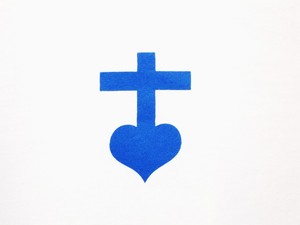       13110 PORT de BOUC                               Tél : 04.42.06.29.79            F R A N C E                                      site : parolefraternite.frN° 95                                                                                                  1er octobre 2019		       Chers frères, sœurs, amis de la Fraternité de la Parole,	Hier, lundi 30 septembre, c’était la fête de Saint Jérôme. Il a prié et travaillé pendant 35 années à Bethléem pour traduire la Bible en latin, autour de l’an 400. Le Pape François a donc choisi cette date pour annoncer sa décision d’instituer un dimanche de la Parole de Dieu. En tant que « Fraternité de la Parole » nous ne pouvons que nous réjouir de cette nouvelle solennité. Le but est d’inciter les catholiques à lire, à écouter et à connaître cette Parole de Dieu. Cette fête sera le IIIème dimanche du temps ordinaire. La première fête de la Parole de Dieu tombera le 26 janvier 2020.	Or depuis toujours la Fraternité de la Parole vit cet appel à se centrer sur la Parole de Dieu. C’est sa vocation. Dès le 22 juin 1986, il y a donc 33 ans, Mère Teresa de Calcutta a tracé l’idéal de vie de la Fraternité de la Parole :« Connais la Parole.                                                                                                                                  Aime la Parole.                                                                                                                         Vis la Parole.                                                                                                                             Proclame la Parole. »      Il y a un préalable à cette orientation de notre vie vers la Parole de Dieu. Ce préalable est la rencontre du Christ et de savoir qu’il est la Parole Vivante. Alors nous pouvons nous mettre à son écoute et le prier. Il faut en particulier le prier chaque fois que nous nous plongeons dans cette Parole de Dieu, cette Parole écrite. A la Fraternité de la Parole nous prions systématiquement l’Esprit-Saint, avant de lire n’importe quel texte de la Bible. L’Esprit-Saint est l’auteur de cette Parole. L’Esprit-Saint a guidé les auteurs de la Parole de Dieu. Il les a inspirés. L’Esprit-Saint a parlé par la bouche des prophètes. L’Esprit-Saint est celui qui nous conduit vers la vérité toute entière quand nous lisons la Parole de Dieu. « Quand le consolateur sera venu, l'Esprit de vérité, il vous conduira dans toute la vérité; car il ne parlera pas de lui-même, mais il dira tout ce qu'il aura entendu, et il vous annoncera les choses à venir. » (Jn 16, 13). Prions l’Esprit-Saint ! Laissons-nous guider par l’Esprit-Saint ! Mettons-nous à l’écoute de la Parole de Dieu avec et grâce à l’Esprit-Saint.	Merci, Pape François, pour ce dimanche qui sera « un « jour solennel », consacré « à la célébration, à la réflexion et à la proclamation de la Parole de Dieu » ».						                                                      P. Thierry-FrançoisProchaine rencontre à Port de Bouc : dimanche 13 octobre 2019